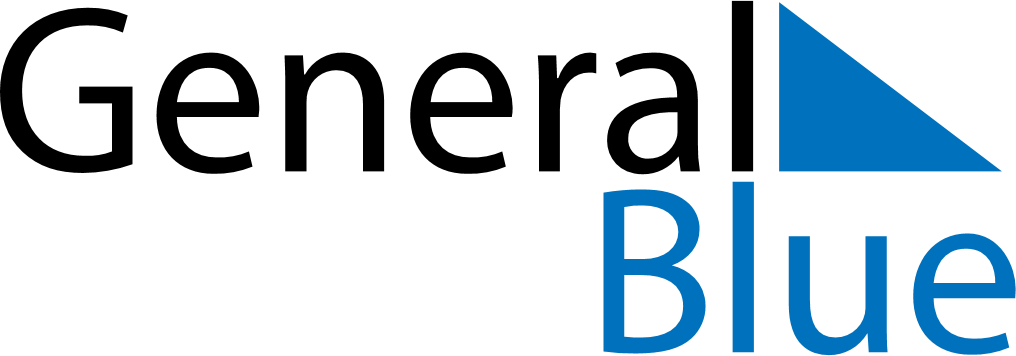 February 2020February 2020February 2020SerbiaSerbiaMONTUEWEDTHUFRISATSUN12345678910111213141516Statehood Day17181920212223Statehood Day242526272829